UNIVERSIDAD NACIONAL DE SAN LUIS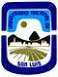 ………………………………………………… Firma y Aclaracion del TitularANEXO A: FICHA PERSONALANEXO A: FICHA PERSONALANEXO A: FICHA PERSONALANEXO A: FICHA PERSONALANEXO A: FICHA PERSONALANEXO A: FICHA PERSONALANEXO A: FICHA PERSONALANEXO A: FICHA PERSONALANEXO A: FICHA PERSONALANEXO A: FICHA PERSONALANEXO A: FICHA PERSONALANEXO A: FICHA PERSONALANEXO A: FICHA PERSONALANEXO A: FICHA PERSONALANEXO A: FICHA PERSONALANEXO A: FICHA PERSONALANEXO A: FICHA PERSONALANEXO A: FICHA PERSONALInformación GeneralInformación GeneralInformación GeneralInformación GeneralInformación GeneralInformación GeneralInformación GeneralInformación GeneralInformación GeneralInformación GeneralInformación GeneralInformación GeneralInformación GeneralInformación GeneralInformación GeneralInformación GeneralInformación GeneralNúmero de Registro (*)Número de Registro (*)Su foto AquíSu foto AquíApellidosApellidosSu foto AquíSu foto AquíNombresNombresSu foto AquíSu foto AquíApellido MaternoApellido MaternoSu foto AquíSu foto AquíDocumento de IdentidadDocumento de IdentidadSu foto AquíSu foto AquíCUILCUILSu foto AquíSu foto AquíDomicilioDomicilioSu foto AquíSu foto AquíTeléfono FijoTeléfono FijoSu foto AquíSu foto AquíTeléfono CelularTeléfono CelularSu foto AquíSu foto AquíEstado Civil (1)Estado Civil (1)ConyugeConyugeSINONúmero de HijosNúmero de HijosNúmero de HijosNúmero de HijosNúmero de HijosApellido ConyugeApellido ConyugeFecha de NacimientoFecha de NacimientoLugar de NacimientoLugar de NacimientoProvinciaProvinciaProvinciaCiudadCiudadC.P.C.P.Correo ElectronicoCorreo ElectronicoInstrucción	XInstrucción	XInstrucción	XInstrucción	XInstrucción	XTítulo ObtenidoTítulo ObtenidoTítulo ObtenidoTítulo ObtenidoTítulo ObtenidoTítulo ObtenidoTítulo ObtenidoTítulo ObtenidoTítulo ObtenidoTítulo ObtenidoBachillerBachillerUniversitarioUniversitarioTerciarioTerciarioMarque con una X	En cada Niv el, indique el título obtenidoMarque con una X	En cada Niv el, indique el título obtenidoMarque con una X	En cada Niv el, indique el título obtenidoMarque con una X	En cada Niv el, indique el título obtenidoMarque con una X	En cada Niv el, indique el título obtenidoMarque con una X	En cada Niv el, indique el título obtenidoMarque con una X	En cada Niv el, indique el título obtenidoMarque con una X	En cada Niv el, indique el título obtenidoMarque con una X	En cada Niv el, indique el título obtenidoMarque con una X	En cada Niv el, indique el título obtenidoMarque con una X	En cada Niv el, indique el título obtenidoMarque con una X	En cada Niv el, indique el título obtenidoMarque con una X	En cada Niv el, indique el título obtenidoInstrucción	XInstrucción	XInstrucción	XInstrucción	XInstrucción	XTítulo ObtenidoTítulo ObtenidoTítulo ObtenidoTítulo ObtenidoTítulo ObtenidoTítulo ObtenidoTítulo ObtenidoTítulo ObtenidoTítulo ObtenidoTítulo ObtenidoDoctoradoDoctoradoEspecializaciónEspecializaciónMaestríaMaestríaMarque con una X	En cada Niv el, indique el título obtenidoMarque con una X	En cada Niv el, indique el título obtenidoMarque con una X	En cada Niv el, indique el título obtenidoMarque con una X	En cada Niv el, indique el título obtenidoMarque con una X	En cada Niv el, indique el título obtenidoMarque con una X	En cada Niv el, indique el título obtenidoMarque con una X	En cada Niv el, indique el título obtenidoMarque con una X	En cada Niv el, indique el título obtenidoMarque con una X	En cada Niv el, indique el título obtenidoMarque con una X	En cada Niv el, indique el título obtenidoMarque con una X	En cada Niv el, indique el título obtenidoMarque con una X	En cada Niv el, indique el título obtenidoMarque con una X	En cada Niv el, indique el título obtenidoFecha de Ingreso a la UniversidadCargoCargoCargoDependencia donde trabajaNOTA:Todos los casilleros deberán estar llenos y en caso de existir algún cambio en los datos consignados por favor, notificar de manera inmediata , a la Dirección de Recursos Humanos.Se aclara que debe confeccionarse el Formulario: ANEXO B - FICHA FAMILIAR por cada persona que conforma el grupofamiliar principal del agente.NOTA:Todos los casilleros deberán estar llenos y en caso de existir algún cambio en los datos consignados por favor, notificar de manera inmediata , a la Dirección de Recursos Humanos.Se aclara que debe confeccionarse el Formulario: ANEXO B - FICHA FAMILIAR por cada persona que conforma el grupofamiliar principal del agente.NOTA:Todos los casilleros deberán estar llenos y en caso de existir algún cambio en los datos consignados por favor, notificar de manera inmediata , a la Dirección de Recursos Humanos.Se aclara que debe confeccionarse el Formulario: ANEXO B - FICHA FAMILIAR por cada persona que conforma el grupofamiliar principal del agente.NOTA:Todos los casilleros deberán estar llenos y en caso de existir algún cambio en los datos consignados por favor, notificar de manera inmediata , a la Dirección de Recursos Humanos.Se aclara que debe confeccionarse el Formulario: ANEXO B - FICHA FAMILIAR por cada persona que conforma el grupofamiliar principal del agente.NOTA:Todos los casilleros deberán estar llenos y en caso de existir algún cambio en los datos consignados por favor, notificar de manera inmediata , a la Dirección de Recursos Humanos.Se aclara que debe confeccionarse el Formulario: ANEXO B - FICHA FAMILIAR por cada persona que conforma el grupofamiliar principal del agente.NOTA:Todos los casilleros deberán estar llenos y en caso de existir algún cambio en los datos consignados por favor, notificar de manera inmediata , a la Dirección de Recursos Humanos.Se aclara que debe confeccionarse el Formulario: ANEXO B - FICHA FAMILIAR por cada persona que conforma el grupofamiliar principal del agente.NOTA:Todos los casilleros deberán estar llenos y en caso de existir algún cambio en los datos consignados por favor, notificar de manera inmediata , a la Dirección de Recursos Humanos.Se aclara que debe confeccionarse el Formulario: ANEXO B - FICHA FAMILIAR por cada persona que conforma el grupofamiliar principal del agente.NOTA:Todos los casilleros deberán estar llenos y en caso de existir algún cambio en los datos consignados por favor, notificar de manera inmediata , a la Dirección de Recursos Humanos.Se aclara que debe confeccionarse el Formulario: ANEXO B - FICHA FAMILIAR por cada persona que conforma el grupofamiliar principal del agente.NOTA:Todos los casilleros deberán estar llenos y en caso de existir algún cambio en los datos consignados por favor, notificar de manera inmediata , a la Dirección de Recursos Humanos.Se aclara que debe confeccionarse el Formulario: ANEXO B - FICHA FAMILIAR por cada persona que conforma el grupofamiliar principal del agente.NOTA:Todos los casilleros deberán estar llenos y en caso de existir algún cambio en los datos consignados por favor, notificar de manera inmediata , a la Dirección de Recursos Humanos.Se aclara que debe confeccionarse el Formulario: ANEXO B - FICHA FAMILIAR por cada persona que conforma el grupofamiliar principal del agente.NOTA:Todos los casilleros deberán estar llenos y en caso de existir algún cambio en los datos consignados por favor, notificar de manera inmediata , a la Dirección de Recursos Humanos.Se aclara que debe confeccionarse el Formulario: ANEXO B - FICHA FAMILIAR por cada persona que conforma el grupofamiliar principal del agente.NOTA:Todos los casilleros deberán estar llenos y en caso de existir algún cambio en los datos consignados por favor, notificar de manera inmediata , a la Dirección de Recursos Humanos.Se aclara que debe confeccionarse el Formulario: ANEXO B - FICHA FAMILIAR por cada persona que conforma el grupofamiliar principal del agente.NOTA:Todos los casilleros deberán estar llenos y en caso de existir algún cambio en los datos consignados por favor, notificar de manera inmediata , a la Dirección de Recursos Humanos.Se aclara que debe confeccionarse el Formulario: ANEXO B - FICHA FAMILIAR por cada persona que conforma el grupofamiliar principal del agente.NOTA:Todos los casilleros deberán estar llenos y en caso de existir algún cambio en los datos consignados por favor, notificar de manera inmediata , a la Dirección de Recursos Humanos.Se aclara que debe confeccionarse el Formulario: ANEXO B - FICHA FAMILIAR por cada persona que conforma el grupofamiliar principal del agente.NOTA:Todos los casilleros deberán estar llenos y en caso de existir algún cambio en los datos consignados por favor, notificar de manera inmediata , a la Dirección de Recursos Humanos.Se aclara que debe confeccionarse el Formulario: ANEXO B - FICHA FAMILIAR por cada persona que conforma el grupofamiliar principal del agente.NOTA:Todos los casilleros deberán estar llenos y en caso de existir algún cambio en los datos consignados por favor, notificar de manera inmediata , a la Dirección de Recursos Humanos.Se aclara que debe confeccionarse el Formulario: ANEXO B - FICHA FAMILIAR por cada persona que conforma el grupofamiliar principal del agente.NOTA:Todos los casilleros deberán estar llenos y en caso de existir algún cambio en los datos consignados por favor, notificar de manera inmediata , a la Dirección de Recursos Humanos.Se aclara que debe confeccionarse el Formulario: ANEXO B - FICHA FAMILIAR por cada persona que conforma el grupofamiliar principal del agente.NOTA:Todos los casilleros deberán estar llenos y en caso de existir algún cambio en los datos consignados por favor, notificar de manera inmediata , a la Dirección de Recursos Humanos.Se aclara que debe confeccionarse el Formulario: ANEXO B - FICHA FAMILIAR por cada persona que conforma el grupofamiliar principal del agente.(*) Para ser llenado por la U.N.S.L.(*) Para ser llenado por la U.N.S.L.(*) Para ser llenado por la U.N.S.L.(*) Para ser llenado por la U.N.S.L.(*) Para ser llenado por la U.N.S.L.(*) Para ser llenado por la U.N.S.L.(*) Para ser llenado por la U.N.S.L.(*) Para ser llenado por la U.N.S.L.(*) Para ser llenado por la U.N.S.L.(*) Para ser llenado por la U.N.S.L.(*) Para ser llenado por la U.N.S.L.(*) Para ser llenado por la U.N.S.L.(*) Para ser llenado por la U.N.S.L.(*) Para ser llenado por la U.N.S.L.(*) Para ser llenado por la U.N.S.L.(*) Para ser llenado por la U.N.S.L.(*) Para ser llenado por la U.N.S.L.(*) Para ser llenado por la U.N.S.L.(1) Establecer la opcion que corresponda: A) CASADO - B) CONVIVIENTE - C) DIVORCIADO - D) VIUDO - E) UNION DE HECHO -F) SOLTERO - G) SEPARADO LEGAL - H) SEPARADO DE HECHO(1) Establecer la opcion que corresponda: A) CASADO - B) CONVIVIENTE - C) DIVORCIADO - D) VIUDO - E) UNION DE HECHO -F) SOLTERO - G) SEPARADO LEGAL - H) SEPARADO DE HECHO(1) Establecer la opcion que corresponda: A) CASADO - B) CONVIVIENTE - C) DIVORCIADO - D) VIUDO - E) UNION DE HECHO -F) SOLTERO - G) SEPARADO LEGAL - H) SEPARADO DE HECHO(1) Establecer la opcion que corresponda: A) CASADO - B) CONVIVIENTE - C) DIVORCIADO - D) VIUDO - E) UNION DE HECHO -F) SOLTERO - G) SEPARADO LEGAL - H) SEPARADO DE HECHO(1) Establecer la opcion que corresponda: A) CASADO - B) CONVIVIENTE - C) DIVORCIADO - D) VIUDO - E) UNION DE HECHO -F) SOLTERO - G) SEPARADO LEGAL - H) SEPARADO DE HECHO(1) Establecer la opcion que corresponda: A) CASADO - B) CONVIVIENTE - C) DIVORCIADO - D) VIUDO - E) UNION DE HECHO -F) SOLTERO - G) SEPARADO LEGAL - H) SEPARADO DE HECHO(1) Establecer la opcion que corresponda: A) CASADO - B) CONVIVIENTE - C) DIVORCIADO - D) VIUDO - E) UNION DE HECHO -F) SOLTERO - G) SEPARADO LEGAL - H) SEPARADO DE HECHO(1) Establecer la opcion que corresponda: A) CASADO - B) CONVIVIENTE - C) DIVORCIADO - D) VIUDO - E) UNION DE HECHO -F) SOLTERO - G) SEPARADO LEGAL - H) SEPARADO DE HECHO(1) Establecer la opcion que corresponda: A) CASADO - B) CONVIVIENTE - C) DIVORCIADO - D) VIUDO - E) UNION DE HECHO -F) SOLTERO - G) SEPARADO LEGAL - H) SEPARADO DE HECHO(1) Establecer la opcion que corresponda: A) CASADO - B) CONVIVIENTE - C) DIVORCIADO - D) VIUDO - E) UNION DE HECHO -F) SOLTERO - G) SEPARADO LEGAL - H) SEPARADO DE HECHO(1) Establecer la opcion que corresponda: A) CASADO - B) CONVIVIENTE - C) DIVORCIADO - D) VIUDO - E) UNION DE HECHO -F) SOLTERO - G) SEPARADO LEGAL - H) SEPARADO DE HECHO(1) Establecer la opcion que corresponda: A) CASADO - B) CONVIVIENTE - C) DIVORCIADO - D) VIUDO - E) UNION DE HECHO -F) SOLTERO - G) SEPARADO LEGAL - H) SEPARADO DE HECHO(1) Establecer la opcion que corresponda: A) CASADO - B) CONVIVIENTE - C) DIVORCIADO - D) VIUDO - E) UNION DE HECHO -F) SOLTERO - G) SEPARADO LEGAL - H) SEPARADO DE HECHO(1) Establecer la opcion que corresponda: A) CASADO - B) CONVIVIENTE - C) DIVORCIADO - D) VIUDO - E) UNION DE HECHO -F) SOLTERO - G) SEPARADO LEGAL - H) SEPARADO DE HECHO(1) Establecer la opcion que corresponda: A) CASADO - B) CONVIVIENTE - C) DIVORCIADO - D) VIUDO - E) UNION DE HECHO -F) SOLTERO - G) SEPARADO LEGAL - H) SEPARADO DE HECHO(1) Establecer la opcion que corresponda: A) CASADO - B) CONVIVIENTE - C) DIVORCIADO - D) VIUDO - E) UNION DE HECHO -F) SOLTERO - G) SEPARADO LEGAL - H) SEPARADO DE HECHO(1) Establecer la opcion que corresponda: A) CASADO - B) CONVIVIENTE - C) DIVORCIADO - D) VIUDO - E) UNION DE HECHO -F) SOLTERO - G) SEPARADO LEGAL - H) SEPARADO DE HECHO(1) Establecer la opcion que corresponda: A) CASADO - B) CONVIVIENTE - C) DIVORCIADO - D) VIUDO - E) UNION DE HECHO -F) SOLTERO - G) SEPARADO LEGAL - H) SEPARADO DE HECHO